                    Tupperware is CELEBRATING 75 Years in May!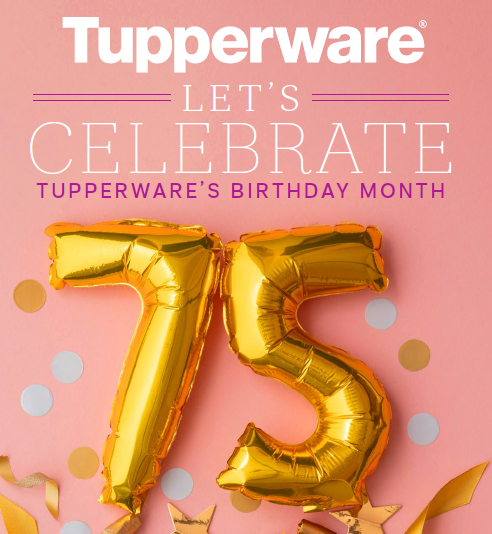 To Celebrate 75 years of our Tupperware Brand, I’m out to break my highest personal sales month ever!  OUR HOSTS GET THE MOST in May! Tupperware has some FABULOUS exclusive host collections planned along with many other surprises in store for hosts, guests and all of our amazing customers!I’m excited to share them with you!To reach my goal I could use your help, and I’d love to spoil you with gifts!  I’ve set a personal goal of            I sure can’t do this alone, so I’ve come up with a variety of ways in which YOU can help me, and I can reward YOU with an AMAZING collection of gifts – to include the NEW May Host Gift Special Collection when you qualify!  Schedule a fun get together with some friends between Sunday April 25th-May 5th on Zoom or FB as this is the BIG PREMIERE WEEK and there’s always something EXTRA for everyone who hosts during PREMIERE WEEK! I love partying on-line, in today’s new social/digital world!  Fast and Fun! Attend My Multiple Host Event on Zoom:                      Everyone gets nice piece of Tupperware for playing bingo………….(Just think, you won’t have to clean your house, or make dessert!)  Bring at least $350 in advanced orders and hopefully you can invite one or more adult guests to join you on Zoom to receive host credit! Attend My Tupper Tips Hour on Zoom:    Schedule a Fund-raiser for your non-profit club, school, church, etc.  We offer many ways your group can fundraise! I’d love to custom craft a perfect fundraiser for you!  I can set up a link for you to send out.Place a personal order during Premiere Week Sunday April 25-May 5th.Remember, Tupperware makes an awesome gift for weddings, showers, teachers, housewarmings, or for ANY gift occasion you might have coming up!  Remember,  add a bow and it’s ready to go!If you’re unable to help me out, do you have a friend you think might be interested in participating?  Please pass this on to them! I’ll be contacting you during this next week to see if you would like to help me.  If you CALL ME before I call you, I’ll have an extra special gift for you! Thank you for your business in the past, and I hope you’ll choose to be a part of this exciting and challenging time we are all experiencing to earn some INCREDIBLE GIFTS not only for yourself, but for gift giving this spring season.Enjoy the ENCLOSED FLYER!  I’m excited to connect with you soon! 